3 kwietnia 2020 r.        Klasa: II bTermin realizacji 3kwietnia  - 6 kwietnia 2020 r.WitajcieNasz dzisiejszy temat : Czy widać już wiosnę w lesie?1.Przeczytaj wiersz ,,Pierwsze kwiatki” – podręcznik str. 48 Postaraj się czytać z piękną interpretacją. 2.Wyszukaj w wierszu nazwy wiosennych kwiatów, sprawdź na str. 49 jak one wyglądają.Możesz obejrzeć film Zwiastuny wiosny.  Usłyszysz odgłosy natury. Zapamiętaj nazwy kwiatów chronionych. Polecam.3. Uzupełnij ćwiczenia – str. 60 i 61. 4. Przyjrzyj się jak wygląda przebiśnieg i opisz ten kwiat. Wykorzystaj słownictwo z ćw. 2, str.50 w podręczniku. Swój opis zapisz w zeszycie, zrób zdjęcie i wyślij na adres e-mail lub na telefon wychowawcy.  Matematyka  -  Liczymy dziesiątkamiPodręcznik – str. 30 (zapoznaj się z zadaniami, pomyśl nad rozwiązaniem ) nie zapisuj w zeszycie. Ćwiczenia – str. 38 Pamiętaj! 1zł  =100gr  zadanie 4* dla (chętnych).Muzyka – nie zapominaj o śpiewaniu piosenki ,,Pobudka”PlastykaWykonaj pracę plastyczną - ,,Wiosenne kwiaty” Możesz skorzystać z podpowiedzi, albo wykonać ją według własnego pomysłu. Postaraj się, wasze prace znajdą się w klasowej galerii. Zdjęcie prześlij do wychowawcy. Do dzieła!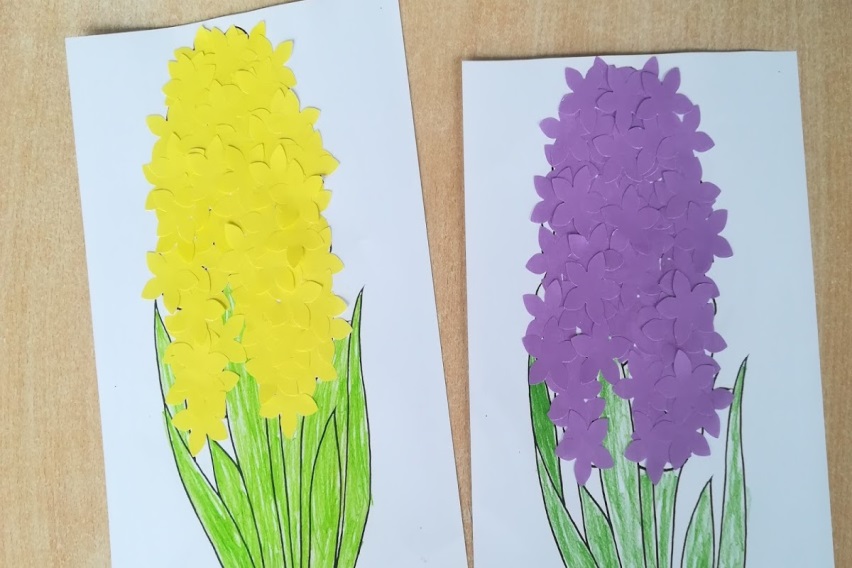 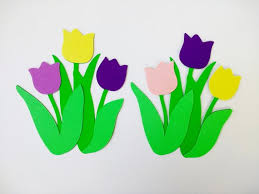 